Publicado en Sigüenza-Guadalajara el 15/10/2021 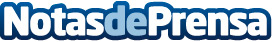 Los arquitectos españoles visibilizan en Sigüenza su firme respaldo a la candidatura de Patrimonio Mundial El Consejo Superior de los Colegios de Arquitectos (CSCAE) ha celebrado su pleno de consejeros/as y la reunión del grupo de trabajo de Ciudades Patrimonio en la ciudad arriacense para mostrar su apoyo a este "ambicioso proyecto". La junta directiva del Colegio de Arquitectos de Castilla-La Mancha (COACLM) y la Demarcación de Guadalajara también se han reunido en la ciudad, convencidos del potencial de la candidatura para conseguir el reconocimiento de la UnescoDatos de contacto:Javier Bravo606411053Nota de prensa publicada en: https://www.notasdeprensa.es/los-arquitectos-espanoles-visibilizan-en Categorias: Nacional Fotografía Artes Visuales Historia Sociedad Entretenimiento Turismo Patrimonio Arquitectura http://www.notasdeprensa.es